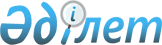 Отдельные вопросы о передаче имущества Министерства обороны Республики КазахстанПостановление Правительства Республики Казахстан от 13 января 2001 года N 45

      В целях обеспечения оперативного оказания помощи населению в условиях чрезвычайных ситуаций природного и техногенного характера Правительство Республики Казахстан постановляет: 

      1. Министерству обороны Республики Казахстан в установленном порядке передать на баланс Агентства Республики Казахстан по чрезвычайным ситуациям вертолеты:МИ-8Т  бортовой номер 02 (заводской N 4716)    30.09.74 года выпускаМИ-8Т  бортовой номер 14 (заводской N 9743809) 20.03.74 года выпускаМИ-8Т  бортовой номер 24 (заводской N 9755020) 27.12.75 года выпускаМИ-8Т  бортовой номер 26 (заводской N 9744006) 23.05.74 года выпускаМИ-8Т  бортовой номер 30 (заводской N 4266)    28.04.74 года выпускаМИ-8Т  бортовой номер 33 (заводской N 9754446) 29.01.75 года выпускаМИ-8Т  бортовой номер 35 (заводской N 9743612) 28.01.74 года выпускаМИ-8Т  бортовой номер 37 (заводской N 9744415) 23.12.74 года выпускаМИ-8Т  бортовой номер 38 (заводской N 9744416) 24.12.74 года выпускаМИ-8Т  бортовой номер 44 (заводской N 9754913) 27.10.75 года выпуска МИ-8ТВ бортовой номер 41 (заводской N 9775318) 26.08.77 года выпуска МИ-8ТВ бортовой номер 42 (заводской N 9775303) 19.05.77 года выпуска МИ-8ТВ бортовой номер 56 (заводской N 9765134) 29.11.76 года выпуска МИ-8ТВ бортовой номер 59 (заводской N 9765131) 26.11.76 года выпуска МИ-8ТВ бортовой номер 76 (заводской N 9775319) 29.06.77 года выпуска МИ-8ТВ бортовой номер 77 (заводской N 9775311) 31.05.77 года выпуска 



 

      2. Агентству Республики Казахстан по чрезвычайным ситуациям: 

      1) принять на баланс указанные в пункте 1 вертолеты; 

      2) производить ремонт и техническое обслуживание переданных вертолетов на специальных предприятиях;     3) мероприятия, связанные с эксплуатацией вертолетов, указанных в пункте 1 настоящего постановления, производить в пределах и за счет средств, предусмотренных в республиканском бюджете на эти цели.     3. Настоящее постановление вступает в силу со дня подписания.     Премьер-Министр  Республики Казахстан   (Специалисты: Склярова И.В.,              Цай Л.Г.)          
					© 2012. РГП на ПХВ «Институт законодательства и правовой информации Республики Казахстан» Министерства юстиции Республики Казахстан
				